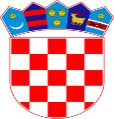 REPUBLIKA HRVATSKAOSJEČKO-BARANJSKA ŽUPANIJAOPĆINA PUNITOVCIOPĆINSKA NAČELNICAKLASA: 940-02/22-01/1URBROJ: 2158-33-02-24-26Punitovci, 03. lipnja 2024. godineOpćinska načelnica Općine Punitovci temeljem odredbi članka 35. i 391. Zakona o vlasništvu i drugim stvarnim pravima («Narodne novine» br.: 91/96., 68/98., 137/99., 22/00., 73/00., 114/01., 79/06., 141/06., 146/08., 38/09., 153/09., 143/12., 152/14., 81/15., 94/17.); odredbi članka 48. Statuta Općine Punitovci («Službeni glasnik Općine Punitovci» br.: 1/18, 1/21.), kao i Odluke Općinskog vijeća Općine Punitovci o prodaji obiteljske kuće, pomoćne zgrade i zemljišta u vlasništvu Općine Punitovci(Službeni glasnik Općine Punitovci br. 6/24), objavljuje; JAVNI NATJEČAJ za prodaju  obiteljske kuće, pomoćne zgrade i zemljišta				    u vlasništvu Općine Punitovci I. PREDMET PRODAJEObjavljuje se javni natječaj za prodaju obiteljske kuće, pomoćne zgrade i zemljišta u Jurjevcu Punitovačkom, Jurjevac Punitovački 73.Tržišna vrijednost za nekretninu iz članka 1. ove Odluke određuje se u iznosu, kako slijedi;Obiteljska kuća, pomoćna zgrada i zemljište na kč.br. 761 k.o. Jurjevac Punitovački, popisni list:761 (stara zk.č.br. 574/44-1, stara k.č.br. 574/44 k.o. Punitovci zk. uložak br. 566), Jurjevac Punitovački 73, Jurjevac Punitovački 31 424 Punitovci, POČETNA CIJENA: 40.300,00eura, JAMČEVINAse određuje u iznosu od 4.030,00 euraPredmetna nekretnina nalazi se na adresi Jurjevac Punitovački k.br. 73 u Jurjevcu Punitovačkom, prema Prostornom planu uređenja Općine Punitovci, predmetno zemljište dijelom se nalazi unutar granica građevinskog područja naselja Jurjevac Punitovački- izgrađeni dio, a dijelom izvan granica građevinskog područja naselja Jurjevac Punitovački.Izgrađene zgrade su legalne, te je čestica priključena na NN elektro mrežu i mjesnu vodoopskrbnu mrežu. Na čestici su izgrađene stambena zgrada – obiteljska kuća, pomoćna zgrada – svinjac i pušnica, pomoćna zgrada – spremište poljoprivredne mehanizacije i pomoćna zgrada – tovilište za piliće.Početna cijena za predmetne nekretnine određena je prema tržišnoj cijeni koja je utvrđena „Procjembenim elaboratom tržišne vrijednosti nekretnina u svrhu prodaje putem javnog natječaja“ br. P-001/2023 izrađenim od strane tvrtke PROCJENE OSIJEK j.d.o.o., Hrvatske Republike 19H 31 000 Osijek.  II. UVJETI PRODAJE Obiteljska kuća, pomoćne zgrade i zemljište se prodaje u zatečenom stanju, po načelu „viđeno-kupljeno“ što isključuje sve naknadne prigovore kupca.Iznos jamčevine utvrđuje se u iznosu od 10% od početne cijene.Ponuditelji su dužni uplatiti jamčevinu na žiro račun Općine Punitovci koji se vodi u Zagrebačkoj banci d.d.;  IBAN: HR5323600001836100000 Model: HR68 s pozivom na broj: 7757 – OIB uplatitelja i svrhom “jamčevina”.Uplaćena jamčevina se uračunava u ukupni iznos kupoprodajne cijene, a ponuditeljima čije ponude nisu prihvaćene kao najpovoljnije, jamčevina se vraća u roku 30 dana od dana izbora najpovoljnijeg ponuditelja, bez prava na kamatu.Najpovoljniji ponuditelj koji odustane od ponude (ako ne zaključi kupoprodajni ugovor u propisanim roku) gubi pravo na povrat jamčevine.U slučaju odustanka prvog najpovoljnijeg ponuditelja, najpovoljnijim ponuditeljem smatrat će se sljedeći ponuditelj koji je ponudio najvišu cijenu, uz uvjet da prihvati najviše ponuđenu cijenu prvog ponuditelja.Kupac je dužan kupoprodajnu cijenu za kupljenu nekretninu platiti u roku 30 dana od dana sklapanja kupoprodajnog ugovora.Kupoprodajni ugovor obavezno sadrži odredbu da će Općina izdati kupcu tabularnu ispravu radi uknjižbe njegovog prava vlasništva u zemljišnu knjigu nakon isplate cjelokupne kupoprodajne cijene.Ako kupac zakasni s plaćanjem kupoprodajne cijene u roku iz kupoprodajnog ugovora, dužan je platiti zakonsku zateznu kamatu od dana dospijeća do dana plaćanja.Ako kupac zakasni s plaćanjem više od 60 dana od isteka roka iz kupoprodajnog ugovora, Općina može raskinuti kupoprodajni ugovor i zadržati uplaćenu jamčevinu te ponuditi sklapanje ugovora sljedećem ponuditelju koji je ponudio najvišu cijenu, uz prihvaćanje najviše ponuđene cijene najpovoljnijeg ponuditelja.Troškovi ovjere ugovora, poreza na promet nekretnina, uknjižbe vlasništva u zemljišnim i katastarskim knjigama; te sve ostale troškove vezane uz prijenos prava vlasništva snosi kupac.Ostali uvjeti kupnje uređuju se ugovorom koji je osnova za uknjižbu vlasništva.III. UVJETI PODNOŠENJA PONUDE I SADRŽAJ PONUDE Pravo sudjelovanja na natječaju imaju sve fizičke i pravne osobe sukladno pozitivnim pravnim propisima.Ponuđena cijena mora biti jednaka ili veća od početne cijene nekretnine.SADRŽAJ PONUDEPisana ponuda, koja mora biti potpisana, mora sadržavati:u potpunosti popunjen ponudbeni list sa svim traženim podacima o ponuditelju i za sve koji se namjeravaju upisati kao vlasnici (ime i prezime fizičke osobe odnosno naziv pravne osobe s adresom prebivališta odnosno sjedišta);preslika važeće osobne iskaznice za fizičku osobu državljana Republike Hrvatske, a za fizičke osobe strane državljane - preslika putovnice ili drugog odgovarajućeg dokaza o stranom državljanstvu,preslika izvoda iz sudskog ili obrtnog registra ne stariji od 30 dana računajući od objave natječaja u tisku – za pravne osobe (preslikom se smatra i ispis elektroničke isprave);dokaz o uplaćenoj jamčevini;izjava  ponuditelja da se obvezuje da će u slučaju da njegova ponuda bude prihvaćena sklopiti kupoprodajni ugovor  i prihvaćanje  svih uvjeta iz ovoga Javnog  natječaja;broj računa /IBAN/ ponuditelja za povrat jamčevine.Ponuda koja ne sadrži navedeno smatrati će se nevažećom.IV. KRITERIJI ZA ODABIR PONUDENajpovoljnijim ponuditeljem smatra se ponuditelj koji ponudi najvišu cijenu uz uvjet da ispunjava i sve druge uvjete iz natječaja.Javni natječaj smatra se pravovaljanim i ukoliko pravovremeno pristigne samo jedna ponuda koja ispunjava sve uvjete natječaja i sadrži najmanje početnu cijenu nekretnine.Ako dva ili više ponuditelja ponude istu cijenu, najpovoljnijom ponudom smatrat će se ona koja je prva zaprimljena.Općinsko vijeće može donijeti odluku o poništenju javnog natječaja u svako doba u kojem slučaju su dužni obrazložiti razloge poništenja.Iznimno, nakon provedenog postupka otvaranja ponuda, a prije donošenja Odluke o prodaji, Općinsko vijeće može odustati od prodaje i poništiti javni natječaj, pri čemu Općina ne snosi nikakvu odgovornost prema ponuditeljima, kao ni troškove sudjelovanja ponuditelja na javnom natječaju.Odluka o poništenju javnog natječaja objavljuje se na isti način kao i javni natječaj za prodaju nekretnine.V. DOSTAVA I OTVARANJE PONUDAPonude se podnose putem pošte preporučeno ili se predaju osobno, u zatvorenoj omotnici, na adresu OPĆINA PUNITOVCIStjepana Radića 5831424 Punitovciuz naznaku: “PONUDA NA JAVNI NATJEČAJ ZA OBITELJSKU KUĆU, POMOĆNU ZGRADU I ZEMLJIŠTE - NE OTVARAJ”.Rok za podnošenje ponuda je 15 (petnaest) dana od dana objave javnog natječaja, odnosno do 18. lipnja 2024. godine do 12:00 sati . Otvaranje pristiglih ponuda održati će se 18. lipnja 2024. godine s početkom u 12:00 sati u vijećnici Općine Punitovci, Stjepana Radića 58, 31 424 Punitovci. Otvaranje ponuda je javno. Nepotpune i neispravne ponude neće se razmatrati.Smatra se da je  ponuditelj podnošenjem  ponude za kupnju  nekretnine na ovome Javnome natječaju,  koja sadrži  njegove  osobne  podatke,  uz tražene  priloge,  dao privolu Općini Punitovci  za prikupljanje,  obradu i  korištenje istih javnom objavom na službenim stranicama i u Službenom glasniku Općine Punitovci, a u svrhu radi koje su prikupljeni.Ovaj Javni natječaj biti će objavljen na oglasnoj ploči Općine Punitovci, i na službenoj web stranici Općine Punitovci, a obavijest o raspisivanju natječaja putem lokalne radio stanice „Radio Đakovo“.Sve dodatne obavijesti mogu se dobiti svakim radnim danom od 08:00 – 12:00 sati u Općini Punitovci, Stjepana Radića 58 i na telefon 031/861-309.								 OPĆINSKA NAČELNICA								         Jasna Matković, v.r.  